ПАВЛОГРАДСЬКА МІСЬКА РАДАВИКОНАВЧИЙ КОМІТЕТР І Ш Е Н Н Я11.03.2020р.                        м. Павлоград					 № 192Про скасування дозволу нарозміщення зовнішньої рекламиТОВ «УСПІХ»       Згідно з ч. 1 ст. 52 Закону України «Про місцеве самоврядування в Україні», ст. 16 Закону України «Про рекламу», постановою Кабінету Міністрів України від 29.12.2003 року № 2067, «Про затвердження Типових правил розміщення зовнішньої реклами», «Правилами розміщення зовнішньої реклами у м. Павлограді», які затверджені рішенням виконавчого комітету Павлоградської міської ради від 10.08.2016 р. № 544, розглянувши заяву ТОВ «УСПІХ», (ЄДРПОУ 20253602) про скасування дозволів на розміщення зовнішньої реклами на території м. Павлограда, виконавчий комітет Павлоградської міської радиВИРІШИВ: Скасувати       дозволи   на      розміщення       зовнішньої        реклами ТОВ «УСПІХ»:- від 14.09.2011 р. № 17-11. Тимчасовий, наземний  рекламний засіб розташований за адресою вул. Центральна, р-н буд. №27 (м-н «Спорттовари);- від 14.09.2011 р. № 18-11. Тимчасовий, наземний  рекламний засіб розташований за адресою вул. Шевченко, р-н буд.№132;- від 14.09.2011 р. № 20-11. Тимчасовий, наземний  рекламний засіб розташований за адресою вул. Ленінградська, р-н буд.№11/2.2. Визнати  таким, що втратило чинність рішення виконавчого комітету Павлоградської    міської   ради   від 14.09.2011 р.   № 788  «Про надання    ФОП Гончар Олег Миколайович дозволу на розміщення зовнішньої реклами у місті».3. Координацію роботи щодо виконання даного рішення покласти на   начальника управління комунального господарства та будівництва Завгороднього А.Ю., контроль - на першого заступника міського голови Мовчана В.С.Міський голова                                                                       А.О. Вершина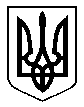 